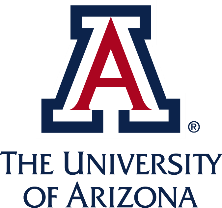 	Dual Degree Implementation Request - GraduateRequests for the creation of a dual degree requires approval from the College & School/Department Head(s), Graduate College and the Graduate Programs Executive Review Committee (GPERC). Complete this form and submit to the Associate Dean of the Graduate College (Maggie Pitts, mjpitts@email.arizona.edu) and the Office of Curricular Affairs (curricular_affairs@list.arizona.edu).
Catalog entry regarding graduate dual programs and list of approved dual degrees can be found here. 
Requested by (College & School/Department): 
Proposer’s name, title, email address: 
Planned start term for changes:
Provide a rationale for the proposed dual degree:
Provide information on the admissions requirements for both programs. 







Provide the dual degree application process.

Complete the table below filling in the requirements for each degree including, 1) Core courses, 2) selectives, 3) electives, etc. Include Course prefix, number, title, units of credit for each course listed.  
Using the information from VI. complete the table provided here to show shared units under the dual degree agreement. Insert rows as needed. Note: The number of shared units varies by the dual degree program but, depending on the approved plan, may be up to 50% of the credits required by the smaller of the two degree programs (i.e. 15 of 30 credits).
Provide a sample plan of study. 





Required signaturesManaging unit administrator (print name and title): 

Managing administrator’s signature: Date: 
Managing unit administrator (print name and title):

Managing administrator’s signature: Date: 

Dean (print name): 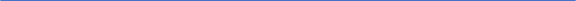 
Dean’s signature: Date: 

Dean (print name): 
Dean’s signature: Date:Degree A: Degree B: Total Units required:Core requirements:Example: THOT 501: title (3 units)HIST 502: title (3 units)Selectives: Electives: Degree A:Units required: Shared between A & B: Total shared units: Degree B: Units required:For use by Curricular Affairs:☐ Create approval memo ☐ Send memo to college/dept and acad_org listserv☐ Modify impacted values on the plan table (dual degree checkbox and tab)☐Update “Approved Dual Degrees” table on UA Catalog webpage(s) ☐ Notify acad_org of the update on the plan table